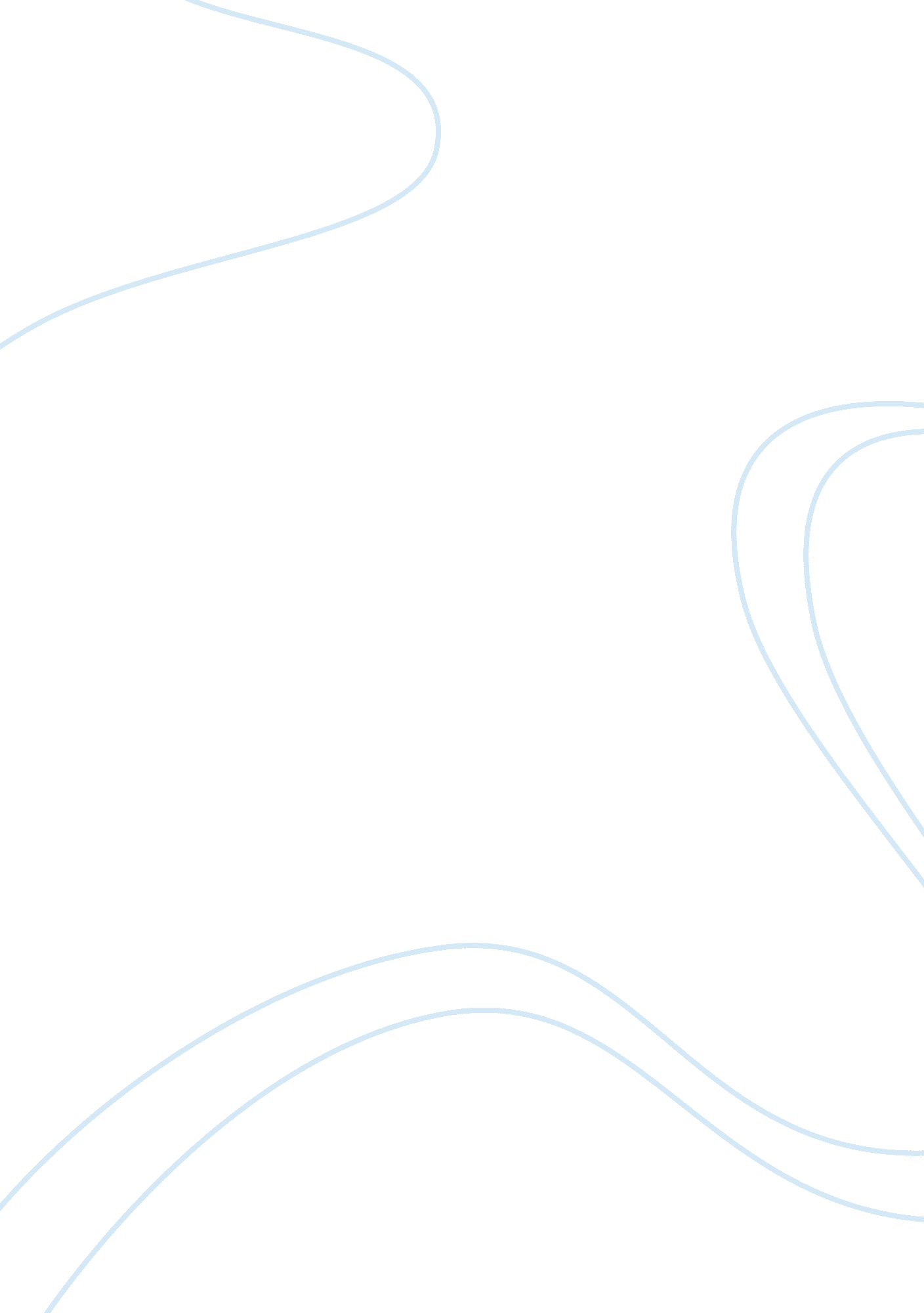 Example of air pollution essayBusiness, Industries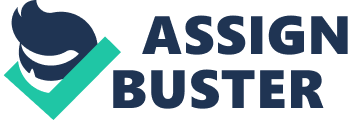 Introduction The health of a person is determined by many factors. One of these factors is the environmental health. Environmental health refers to the components of the surrounding area that are hazardous to the health of a man. One of these factors is air pollution that is caused by emissions from industries and factories. The world is growing at a very fast rate. Part of this development is industrialization which refers to the use of sophisticated machinery in the production process of various commodities (Levy, 105). Most of the processes that are involved in production have emissions when exposed to the air pose potential harm to the human health. The mixture of various gasses that are emitted cause a variety of illnesses. One of them is skin infections as a well as some types of flu. In some instances, the emissions from factories cause falling of acidic rain which transfers the emissions to the plants thus being a potential hazard to human health (Friis, 32). Prevention The prevention of exposure of humankind to the risks that are connected to emissions from factories is in different levels. One of the measures is to have control on the proximity between residential areas and industrial areas. With regulations governing the distance between the two, it is possible to reduce the danger caused by direct inhalation of the polluted air (Frumkin, 221). Secondly, there should be industrial control of the amount of emissions. Where possible, industries should have mechanisms of collecting all the emissions from their machineries (Friis, 34). Conclusion Health is a priority. Though there is a need for industrialization, the relevant authorities should consider the dangers posed by industries before they allow them to any area. Works cited Frumkin, Howard. Environmental Health: From Global to Local. San Francisco: John Willey & sons Inc. 2010 
Friis, Robbert. Essentials of Environmental Health. Sudbury: Jones and Barllet. 2010 
Levy, Barry. Occupational and environmental health: recognizing and preventing. New York: Wolters Kluwer Health. 2006 